PRIMER ENCUENTRO: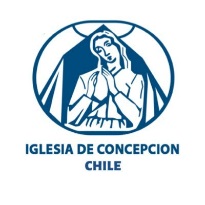 Lo más significativoReflexión Comunitaria desde laAcción PastoralEn esta primera reunión se les invita a hacer memoria agradecida del recorrido pastoral de nuestras comunidades.Paso 1: Comenzar la reunión rezando la oración de la Asamblea EclesialPaso 2: Compartir aquellas experiencias pastorales que han sido exitosas y significativas en las que has participado o de las que has sido testigo (cada uno comparte una o dos, máximo). Hacer un listado y, luego, identificar algunas de sus características (temporalidad/ ámbito de acción pastoral/ destinatarios o interlocutores):     a) Temporalidad:Permanente: Es una acción pastoral que se realiza desde hace mucho tiempo y es parte de las acciones permanentes que tiene nuestra comunidad, grupo, parroquia o movimientoProyecto: es una respuesta a una necesidad específica y tendrá una duración mientras la situación lo justifique o exista un financiamientoOcasional: solo ante situaciones emergentes y por un periodo relativamente acotado.Ámbito de la acción pastoral:	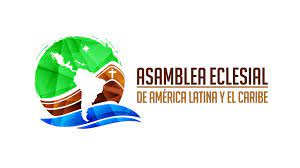 Formación: preparación, desarrollo, e implementación de cursos o procesos formativos en temas ligados a la Iglesia, a la organización eclesial o su misiónMisionera: grupos y comunidades cuya principal tarea es anunciar la buena nueva por medio de la visita a casas, el acompañamiento a grupos y personas específicas, puede ser una actividad permanente o durante un periodo de tiempo determinado de manera periódica. Por ejemplo: Misiones de verano, misioneros en sectores específicos.Pastoral social – Caritas: acciones de ayuda y promoción a personas y/o grupos en condiciones de vul- nerabilidad o pobreza. Por ejemplo: Ecología, emergencias, economía social y solidaria, incidencia política, migraciones, pastoral penitenciaria, pastoral de la salud, pueblos origi- narios, formación para el trabajo, comedores abiertos, consultorios, defensoría judicial, visita a enfer- mos, colonias de verano.Trabajo con ministerios eclesiales: Presbiterado, diaconado perma- nente, laicos, vida consagrada, pro- moción de la presencia femenina en la iglesiaItinerarios del discipulado misionero:Pastoral sacramental: Prepa- ración y celebración de sacra- mentos. Por ejemplo: cateque- sis presacramental, comunión a enfermos, preparación para el sacramento de la reconcilia- ción.pastoral juvenil:Pastoral familiarPastoral Litúrgica: Grupos o activi- dades cuya principal tarea está cen- trada en la preparación o apoyo de celebraciones litúrgicas y la Euca- ristía. Por ejemplo: coro, acolitado, lectores de la palabra, decoración del templo.Comunidad de vida: grupo de personas que se reúnen de manera periódica a compartir la vida, orar y crecer en el seguimiento a Jesucristo, según el estilo o carisma pueden o no realizar un servicio pastoral en conjunto.Pastorales especializadas: comu- nidades que se dedican a algún ámbito específico de intervención. Por ejemplo: colegios, trabajo en hospitales, trabajo cárceles, hogares de ancianos o de menores, pastoral de las comunicaciones, hogares de protección a mujeres víctimas de la violencia.Otra acción pastoral: mencionarla  o describirla brevemente.Otros gruposDestinatarios o interlocutores: perso- nas con las que se trabaja directamen- te en la acción pastoral. Por ejemplo: niños, pueblos originarios, migrantes, novios, los asistentes a misa, campe- sinos, personas privadas de libertad…Bosquejo de hoja de respuesta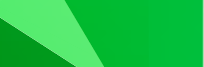 Completar la siguiente tabla para caracterizar las acciones pastorales que realizan:Paso 3: Al ver todo lo que hacemos.¿Qué es lo que más nos duele de esta realidad que estamos viviendo?¿Qué es lo que nos da más esperanza en esta realidad que estamos viviendo?Paso 4: Oración final (acción de gracias, Padrenuestro, Ave María)Para entregar estas respuestas debes dirigirte al sitio https://asambleaeclesial.lat/escucha/Recuerda que debes registrarte antes de iniciar sesión para que puedas acceder a la plataforma y entregar los aportes.Nombre de la acción pastoralTemporalidadÁmbito de la acción pastoral:Destinatarios o interlocu- tores